ESCOLA _________________________________DATA:_____/_____/_____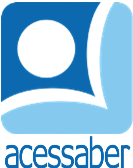 PROF:_______________________________________TURMA:___________NOME:________________________________________________________A LAGARTIXA AMARELA	A LAGARTIXA BELA ERA BEM DIFERENTE DAS DEMAIS, AFINAL, ELA ERA AMARELA.	- POR QUE SUA PELE É DESSA COR, BELA? – UMA VEZ PERGUNTOU A ABELHA.	- ANTES DE EU NASCER, O MEU OVO CAIU DENTRO DE UMA POÇA DE TINTA AMARELA E FICOU LÁ POR DIAS. QUANDO A CASCA SE QUEBROU, EU JÁ SAÍ DO OVO TENDO ESSA COR – A LAGARTIXA EXPLICOU.	- EU ACHO MESMO É QUE VOCÊ NASCEU MADURA, POR ISSO QUE NÃO É VERDE COMO AS OUTRAS LAGARTIXAS – FALOU A ABELHA DANDO RISADA.	BELA FICOU MUITO FELIZ MESMO SENDO DIFERENTE DA MAIORIA E ACHOU GRAÇA NA BRINCADEIRA DA AMIGA.180 HISTÓRIAS PARA SE DIVERTIR. 
EDITORA: CIRANDA CULTURAL.QUESTÕESQUAL É O TÍTULO DO TEXTO?R: __________________________________________________________________QUANTOS PARÁGRAFOS HÁ NO TEXTO?R: __________________________________________________________________QUAIS SÃO OS PERSONAGENS DA HISTÓRIA?R: __________________________________________________________________COMO ERA A LAGARTIXA?R: ______________________________________________________________________________________________________________________________________O QUE A ABELHA DISSE SOBRE A COR DE BELA?R: ______________________________________________________________________________________________________________________________________COMO BELA SE SENTIU COM A BRINCADEIRA DA AMIGA?R: __________________________________________________________________________________________________________________________________________________________________________________________________________FAÇA UMA ILUSTRAÇÃO DA HISTÓRIA: